ПРОТОКОЛ № 11                                               от 9 апреля 2015 годаПрисутствовали:Председатель Комиссии:ПОВЕСТКА ДНЯ:1. О результатах проверки целевого и эффективного использования средств, выделенных на устройство и ремонт фасадов зданий объектов социальной сферы (выборочно) в период с 27.10.2014 по 31.10.2014 года.2. О результатах проверки целевого и эффективного использования средств, выделенных по подразделу 0707 «Молодежная политика и оздоровление детей».3. О результатах тематической проверки целевого и эффективного использования муниципальных нежилых помещений, сданных в аренду (субаренду), а также земельных участков в границах территории объектов.СЛУШАЛИ: по повестке дня: Мелехина В.Э.РЕШИЛИ:Принять повестку дня за основу. Голосовали: «за» - единогласно. 1. СЛУШАЛИ: по первому вопросу повестки дня «О результатах проверки целевого и эффективного использования средств, выделенных на устройство                     и ремонт фасадов зданий объектов социальной сферы (выборочно)  в период                     с 27.10.2014 по 31.10.2014 года»- Манойлову Т.Л.ВЫСТУПАЛ: Мелехин В.Э., Новиков А.А.Заслушав докладчиков, а также обсудив поступившее предложение, члены Комиссии по взаимодействую с Контрольно-счетной палатой Петропавловск-Камчатского городского округа (далее – Комиссия) РЕШИЛИ: Рекомендовать Департаменту социального развития администрации Петропавловск-Камчатского городского округа представить в Комиссию информацию об устранении замечаний Контрольно-счетной палаты, выявленных                в результате проведенной проверки. Голосовали: «за» - единогласно.2. СЛУШАЛИ: по второму вопросу повестки дня «О результатах проверки целевого и эффективного использования средств, выделенных по подразделу 0707 «Молодежная политика и оздоровление детей» -  Матвееву Т.Г.ВЫСТУПАЛИ: Мелехин В.Э., Новиков А.А.Заслушав докладчиков, а также обсудив поступившее предложение, члены Комиссии РЕШИЛИ: Вопрос «О результатах проверки целевого и эффективного использования средств, выделенных по подразделу 0707 «Молодежная политика                                     и оздоровление детей» снять с контроля Комиссии.Голосовали: «за» - единогласно.3. СЛУШАЛИ: по третьему вопросу повестки дня «О результатах тематической проверки целевого и эффективного использования муниципальных нежилых помещений, сданных в аренду (субаренду), а также земельных участков               в границах территории объектов» - Тараканова Т.В.ВЫСТУПАЛИ: Мелехин Э.В., Новиков А.А., Рубанченко А.А.Заслушав докладчиков, а также обсудив поступившие предложения, члены Комиссии РЕШИЛИ:1. Вопрос «О результатах тематической проверки целевого и эффективного использования муниципальных нежилых помещений, сданных в аренду (субаренду), а также земельных участков в границах территории объектов» оставить на контроле Комиссии.2. Рекомендовать Городской Думе вопрос «О результатах тематической проверки целевого и эффективного использования муниципальных нежилых помещений, сданных в аренду (субаренду), а также земельных участков в границах территории объектов» рассмотреть на очередной сессии Городской Думы.Голосовали: «за» - единогласно.Председатель Комиссии 						                    В.Э. Мелехин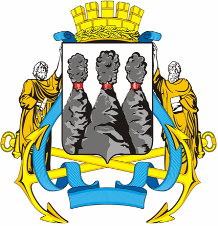 ГОРОДСКАЯ ДУМАПЕТРОПАВЛОВСК-КАМЧАТСКОГОГОРОДСКОГО ОКРУГАКОМИССИЯ ПО ВЗАИМОДЕЙСТВИЮ С КОНТРОЛЬНО-СЧЕТНОЙ ПАЛАТОЙ ПЕТРОПАВЛОВСК-КАМЧАТСКОГО ГОРОДСКОГО ОКРУГА683000, г. Петропавловск-Камчатский, ул. Ленинская, д. 14, тел./факс (8-4152) 42-52-29,                          www.dumapk.ru, duma@dumapk.ru683000, г. Петропавловск-Камчатский, ул. Ленинская, д. 14, тел./факс (8-4152) 42-52-29,                          www.dumapk.ru, duma@dumapk.ruМелехин В.Э.-депутат Городской Думы Петропавловск-Камчатского городского округа (далее – Городская Дума) по избирательному округу № 3.Члены Комиссии: Члены Комиссии: Члены Комиссии: Брызгин К.В.-заместитель Главы администрации Петропавловск-Камчатского городского округа – руководитель Аппарата администрации Петропавловск-Камчатского городского округа;Новиков А.А.-председатель Контрольно-счетной палаты Петропавловск-Камчатского городского округа (далее – Контрольно-счетная палата городского округа);Рекунова О.В.-аудитор Контрольно-счетной палаты городского округа;Тараканова Т.В.-заместитель председателя Комитета по управлению имуществом администрации Петропавловск-Камчатского городского округа.Отсутствовали:Воровский А.В.-депутат Городской Думы по единому муниципальному избирательному округу;Илюшин А.В.-депутат Городской Думы по единому муниципальному избирательному округу;Комиссаров В.В.-депутат Городской Думы по избирательному округу № 6;Чеботарев К.Ю.-депутат Городской Думы по избирательному округу № 7;Чубкова О.С.-заместитель Главы администрации Петропавловск-Камчатского городского округа – руководитель Департамента финансов администрации Петропавловск-Камчатского городского округа.Приглашенные: Манойлова Т.Л.-заместитель руководителя Департамента социального развития администрации Петропавловск-Камчатского городского округа;Матвеева Т.Г.-советник отдела молодежной политики и спорта Управления культуры, спорта и молодежной политики администрации Петропавловск-Камчатского городского округа;Ноговицина Е.С.-директор муниципального автономного учреждения «Молодежный центр Петропавловск-Камчатского городского округа»;Пирожников Д.В.-старший специалист 1 разряда отдела аппарата Городской Думы по организационно-правовому обеспечению органов Городской Думы и депутатских объединений; Рубанченко А.А.-руководитель Департамента градостроительства                  и земельных отношений администрации Петропавловск-Камчатского городского округа; Труш О.Г.-советник информационного отдела аппарата Городской Думы.